令和４年６月１６日保護者各位石垣市立八島小学校校　長　 仲地　秀将（公印省略）校内研修に伴う下校時刻の変更等について（お知らせ）向暑の候、保護者の皆様におかれましてはますますご清祥のこととお喜び申し上げます。平素より本校の教育活動にご理解とご協力を賜り感謝申し上げます。さて、来る６月２９日（水）、４年１組において研究授業及び授業研究会が行われます。それに伴い下記の日程にて下校時刻が変更になります。つきましては、各学年の下校時刻をご確認の上、お迎え等の対応をよろしくお願いいたします。保護者の皆様のご理解とご協力のほどよろしくお願いいたします。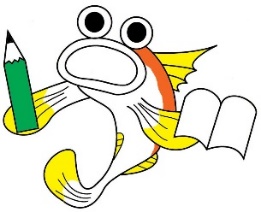 記　１　期　　日　　　６月２９日（水）２　下校時刻　　１年･２年･３年･５年･６年 … １３時１５分頃　※清掃・帰りの会終了後下校４年１組（研究授業：社会科）…１４時３０分頃　　　　　　　　　　　　　　　　　 ※５校時の研究授業・帰りの会終了後下校　３　そ の 他令和４年度　本校では、授業改善・教職員の指導力向上を図る目的で、年間３回の研究授業・授業研究会（琉球大学教授招聘）を予定しております。下記の２回においても時間割変更がありますので予めお知らせいたします。保護者の皆様にはご理解とご協力のほどよろしくお願いいたします。実施日が近付き次第、またお知らせいたします。２回目　…　９月２８日（水）　６年２組　５校時３回目　…　１１月９日（水）　１年１組　５校時